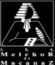 IES Melchor de Macanaz
    Hellín (Albacete)IES Melchor de Macanaz
    Hellín (Albacete)ESTÁNDARES 3ª EVALUACIÓN         
ESTÁNDARES 3ª EVALUACIÓN         
ESTÁNDARES 3ª EVALUACIÓN         
Alumno:1Bach CCNN1Bach CCNNÁrea/Ámbito/Materia:Área/Ámbito/Materia:Área/Ámbito/Materia:MatemáticasNOTA DEL TRIMESTRENOTA DEL TRIMESTRENOTA DEL TRIMESTREUnidad 7. Análisis III (estudio global de funciones)Unidad 7. Análisis III (estudio global de funciones)Bloque 1 - Resto de estándares (10%)Bloque 1 - Resto de estándares (10%)B1.C8.1.- Transmite certeza y dominio del tema.Participación (1 p)Bloques 2,3,4 y 5- Examen (90%)Bloques 2,3,4 y 5- Examen (90%)B3.C3.3.- Determina el valor de parámetros en problemas de continuidad y derivabilidad en un puntoB3.C3.3.- Determina el valor de parámetros en problemas de continuidad y derivabilidad en un puntoB3.C4.1.- Representa gráficamente funciones, después de un estudio completo de sus características.B3.C4.1.- Representa gráficamente funciones, después de un estudio completo de sus características.Unidad 8. Lugar geométrico. CónicasUnidad 8. Lugar geométrico. CónicasBloque 1 - Resto de estándares (10%)Bloque 1 - Resto de estándares (10%)B1.C2.1, B1.C2.2, B1.C2.3.- Resolución de problemasB1.C8.5.- Se plantea la resolución de retos y problemas con curiosidad, precisión, esmero e interés.Problemas propuestos (1 p)Bloques 2,3,4 y 5- Examen (90%)Bloques 2,3,4 y 5- Examen (90%)B4.C5.1. Conoce el significado de lugar geométrico en el plano, identifica las cónicas como lugares geométricos y conoce sus principales característicasB4.C5.1. Conoce el significado de lugar geométrico en el plano, identifica las cónicas como lugares geométricos y conoce sus principales característicasB4.C5.2.- Realiza investigaciones utilizando programas informáticos específicos en las que hay que seleccionar, estudiar posiciones relativas y realizar intersecciones entre rectas y las distintas cónicas estudiadas. (PRÁCTICA DE INFORMÁTICA – 20 %)B4.C5.2.- Realiza investigaciones utilizando programas informáticos específicos en las que hay que seleccionar, estudiar posiciones relativas y realizar intersecciones entre rectas y las distintas cónicas estudiadas. (PRÁCTICA DE INFORMÁTICA – 20 %)Unidad 9. Vectores. Geometría analítica en el plano.Unidad 9. Vectores. Geometría analítica en el plano.Bloque 1 - Resto de estándares (10%)Bloque 1 - Resto de estándares (10%)B1.C1.1 Explicar la resolución de un problema.B1.C8.6.- Reflexiona sobre los procesos desarrollados Participación – Problemas de Geometría (1 p)Bloques 2,3,4 y 5- Examen (90%)Bloques 2,3,4 y 5- Examen (90%)B4.C3.1. Producto escalar para normalizar vectores, ortogonalidad o la proyección de un vector.B4.C3.1. Producto escalar para normalizar vectores, ortogonalidad o la proyección de un vector.B4.C3.2. Expresión analítica del producto escalar, módulo y coseno del ángulo que forman B4.C3.2. Expresión analítica del producto escalar, módulo y coseno del ángulo que forman B4.C4.1. Calcula distancias entre puntos, de un punto a una recta y entre dos rectas.B4.C4.1. Calcula distancias entre puntos, de un punto a una recta y entre dos rectas.B4.C4.2. Obtiene las ecuaciones de una recta, identificando elementos característicos.  B4.C4.2. Obtiene las ecuaciones de una recta, identificando elementos característicos.  B4.C4.3. Reconoce y diferencia analíticamente las posiciones relativas de las rectas.B4.C4.3. Reconoce y diferencia analíticamente las posiciones relativas de las rectas.Unidad 10. Estadística bidimensionalUnidad 10. Estadística bidimensionalBloque 1 - Resto de estándares (10%)Bloque 1 - Resto de estándares (10%)B1.C4.1, B1.C4.2, B1.C4.3. Elaborar una investigación y transmitirla.B1.C6.1, Elaborar estrategias para la investigaciónB1.C7.1.,B1.C7.2,B1.C7.3.Relacionar la investigación con la vida real.B1.C8.2.,B1.C8.3.,B1.C8.4. Reflexiona, interpreta y hace prediccionesB1.C9.2.- Diseño de la presentación y del trabajo.
B5.C1.5.- Usa adecuadamente medios tecnológicos para organizar y analizar datos, calcular parámetros y generar gráficos estadísticos.
B5.C3.1.- Situaciones estadísticas utilizando vocabulario adecuado.Trabajo investigación estadístico (1 p)Bloques 2,3,4 y 5- Examen (90%)Bloques 2,3,4 y 5- Examen (90%)B5.C1.1.- Elabora tablas bidimensionales de frecuencias a partir de los datos de un estudio.
B5.C1.2. Calcula e interpreta los parámetros estadísticos más usuales en variables bidimensionales.
B5.C1.3. Calcula las distribuciones marginales y diferentes distribuciones condicionadas a partir de una tabla de contingencia, así como sus parámetros (media, varianza y desviación típica).
B5.C1.4. Decide si 2 variables son dependientes a partir de distribuciones condicionadas y marginalesB5.C1.1.- Elabora tablas bidimensionales de frecuencias a partir de los datos de un estudio.
B5.C1.2. Calcula e interpreta los parámetros estadísticos más usuales en variables bidimensionales.
B5.C1.3. Calcula las distribuciones marginales y diferentes distribuciones condicionadas a partir de una tabla de contingencia, así como sus parámetros (media, varianza y desviación típica).
B5.C1.4. Decide si 2 variables son dependientes a partir de distribuciones condicionadas y marginalesB5.C2.1. , B5.C2.2. , B5.C2.3. , B5.C2.4. Dependencia mediante nube de puntos, coeficiente de correlación lineal, rectas de regresión y fiabilidad de las predicciones.B5.C2.1. , B5.C2.2. , B5.C2.3. , B5.C2.4. Dependencia mediante nube de puntos, coeficiente de correlación lineal, rectas de regresión y fiabilidad de las predicciones.